Задания для подготовки к контрольной работеВычислите: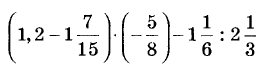 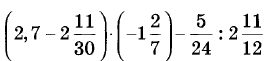 Решите уравнения: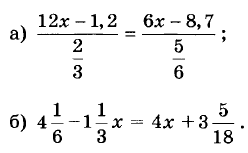 Упростите и найдите значение выражения: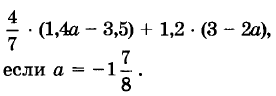 Решите задачи:А)  На каждой из двух полок стоит одинаковое количество книг. После того, как с верхней полки переставили на нижнюю 6 книг, на нижней полке стало втрое больше книг, чем на верхней. Сколько книг было на каждой полке первоначально?В)  В первый день турист преодолел 20% намеченного пути, во второй день- 3/7 всего пути, а в третий день-оставшиеся 13 км. Сколько километров турист преодолел за три дня?5.  Найдите общий корень уравнений     и   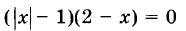 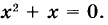     6. Запишите А) наибольшее трехзначное число, которое состоит из четных цифр и делится на 9;В) наименьшее четырехзначное число, кратное 6.   7.  Найдите х из пропорции:  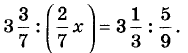 